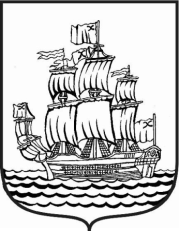 МУНИЦИПАЛЬНЫЙ СОВЕТМУНИЦИПАЛЬНОГО ОБРАЗОВАНИЯмуниципальный округ Адмиралтейский округ4 созыв_____________________________________________________________________________РЕШЕНИЕ № 14Санкт – Петербург                                                                                     от 21 мая 2014 года                                                                                                                      протокол № 5«О формировании комиссии по проведению публичных слушаний и назначении публичных слушаний проекта Решения Муниципального Совета МО Адмиралтейский округ «О внесении изменений и дополнений в Устав муниципального образования муниципальный округ Адмиралтейский округ»»В соответствии со ст. 19 Закона Санкт-Петербурга от 23 сентября 2009 года № 420-79 «Об организации местного самоуправления в Санкт-Петербурге», положениями статьи 22, статьи 23 и статьи 53 Устава муниципального образования муниципальный округ Адмиралтейский округ Муниципальный Совет муниципального образования муниципальный округ Адмиралтейский округ решил:Сформировать комиссию по проведению публичных слушаний проекта Решения Муниципального Совета МО Адмиралтейский округ «О внесении изменений и дополнений в Устав муниципального образования муниципальный округ Адмиралтейский округ» в следующем составе: Возложить обязанности по сбору предложений и замечаний граждан по проекту Решения Муниципального Совета МО Адмиралтейский округ «О внесении изменений и дополнений в Устав муниципального образования муниципальный округ Адмиралтейский округ» на Базана Олега Ивановича – главного специалиста по правовым и бюджетным вопросам местной Администрации МО Адмиралтейский округ.Адрес: СПб, ул. Декабристов, д.18, каб. № 4, тел. 312 – 31 – 83.Утвердить Порядок учета предложений и порядок участия граждан в обсуждении проекта Решения Муниципального Совета МО Адмиралтейский округ «О внесении изменений и дополнений в Устав муниципального образования муниципальный округ Адмиралтейский округ» согласно Приложения № 1 к настоящему Решению.Провести публичные слушания проекта Решения Муниципального Совета МО Адмиралтейский округ «О внесении изменений и дополнений в Устав муниципального образования муниципальный округ Адмиралтейский округ» «04» июня 2014 года в 1130 по адресу: Санкт-Петербург, ул. Почтамтская, д.13.Опубликовать настоящее Решение в муниципальной газете «Адмиралтейский Вестник».Настоящее Решение вступает в силу со дня его официального опубликования (обнародования).Контроль за исполнением решения возложить на Главу МО Адмиралтейский округ.Глава МО Адмиралтейский округ                                                                         П.М. КебелешПриложение № 1 кРешению Муниципального Совета МО Адмиралтейский округ от 21 мая 2014 года № 14ПОРЯДОК учета предложений и порядок участия граждан в обсуждении проекта Решения Муниципального Совета МО Адмиралтейский округ «О внесении изменений и дополнений в Устав муниципального образования муниципальный округ Адмиралтейский округ»Настоящий порядок обсуждения проекта Решения Муниципального Совета МО Адмиралтейский округ «О внесении изменений и дополнений в Устав муниципального образования муниципальный округ Адмиралтейский округ» принят в целях выявления, учета мнения и интересов населения по вопросу, вынесенному на публичные слушания.Все заинтересованные лица и жители МО Адмиралтейский округ могут дополнительно ознакомиться с проектом Решения Муниципального Совета МО Адмиралтейский округ «О внесении изменений и дополнений в Устав муниципального образования муниципальный округ Адмиралтейский округ» в приемной местной Администрации МО Адмиралтейский округ по адресу: Санкт-Петербург, 190000, ул. Декабристов, д.18, тел. 312 – 31 – 83, понедельник-четверг с 1000 до 1700 или на официальном сайте муниципального образования муниципальный округ Адмиралтейский округ в сети Интернет по адресу www.admiralokrug.ru в разделе «Проекты Муниципальных правовых актов».Участники публичных слушаний вправе представить свои письменные предложения и замечания, касающиеся обсуждаемого вопроса, для включения их в протокол публичных слушаний до 1600 «25» июня 2014 года по указанному в пункте 2 адресу в кабинет № 4 (Главный специалист по правовым вопросам местной Администрации МО Адмиралтейский округ – Базан Олег Иванович).Письменные предложения и замечания в обязательном порядке должны быть подписаны подающим лицом с указанием: фамилии, имени, отчества, паспортных данных или данных документа, заменяющего паспорт гражданина РФ, места жительства в соответствии с указанными документами.Перед началом публичных слушаний все его участники должны зарегистрироваться в листе регистрации указав в нем ФИО и место жительства и(или) регистрации.В ходе проведения публичных слушаний участники могут задавать вопросы, вносить предложения и замечания по теме проведения слушаний, которые в обязательном порядке фиксируются в протоколе публичных слушаний.По итогам публичных слушаний принимается решение в форме рекомендательного заключения, которое направляется в Муниципальный Совет.1.1. Председатель комиссии -  Рудиков В.В., специалист по работе с населением СПбМКУ «Управление по работе с населением МО Адмиралтейский округ»;1.2. Члены комиссии-  Базан О.И., главный специалист по правовым и бюджетным вопросам отдела учета, отчетности и бюджета местной Администрации МО Адмиралтейский округ;- Дмитриева З.В., заместитель Главы местной Администрации МО Адмиралтейский округ;